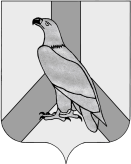 АДМИНИСТРАЦИЯДАЛЬНЕРЕЧЕНСКОГО  ГОРОДСКОГО  ОКРУГАПРИМОРСКОГО  КРАЯПОСТАНОВЛЕНИЕ  09 ноября 2018                г. Дальнереченск	№ 810                                          О внесении изменений в муниципальную программу «Развитие образования Дальнереченского городского округа» на 2018 – 2020 годы, утвержденную постановлением администрации Дальнереченского городского округа от 26.10.2017 № 828В соответствии с Федеральным законом N 131-ФЗ от 06.10.2003 года «Об общих принципах организации местного самоуправления в РФ», руководствуясь Уставом Дальнереченского городского округа, на основании  уведомления о бюджетных ассигнованиях от 31.10.2018 года № 66 Дальнереченского городского округа, администрация Дальнереченского городского округаПОСТАНОВЛЯЕТ: 1. Внести в муниципальную программу «Развитие образования Дальнереченского городского округа» на 2018–2020 годы, утвержденную постановлением администрации Дальнереченского городского округа от 26.10.2017 № 828 следующие изменения:1.1. В Приложение 3 к муниципальной программе «Развитие образования Дальнереченского городского округа» на 2018–2020 годы внести следующие изменения:В пункте 1 «Организация предоставления общедоступного дошкольного образования», в разделе «Расходы местного бюджета на оказание муниципальной услуги, тыс. руб.» в графе 2018 год читать:«49 231,90 тыс. руб.».В пункте 2 «Организация предоставления общедоступного начального общего, основного общего, среднего (полного) общего образования», в разделе «Расходы местного бюджета на оказание муниципальной услуги, тыс. руб.» в графе 2018 год читать:«47 117,49 тыс. руб.»;В пункте 3 «Организация предоставления дополнительного образования детей в сфере физкультуры и спорта», в разделе «Расходы местного бюджета на оказание муниципальной услуги, тыс. руб.» в графе 2018 год читать:«14 644,53 тыс. руб.».1.2 В Приложение 4 к муниципальной программе «Развитие образования Дальнереченского городского округа» на 2018–2020 годы внести следующие изменения:В пункте 1 «Подпрограмма «Развитие системы дошкольного образования»» в  графе 2018 год читать:«49 231,90 тыс. руб.».В пункте 1.1 «Субсидии из местного бюджета муниципальным дошкольным образовательным учреждениям Дальнереченского городского округа на организацию предоставления общедоступного дошкольного образования» в  графе 2018 год читать:«48 053,02 тыс. руб.».В пункте 1.3 «Субсидии из местного бюджета муниципальным дошкольным образовательным учреждениям Дальнереченского городского округа на строительство (реконструкцию) зданий (в том числе проектно-изыскательские работы) муниципальных образовательных учреждений, реализующих основную общеобразовательную программу дошкольного образования» в графе 2018 год читать:«1 178,88 тыс. руб.».В абзаце  «Строительство детского сада на 120 мест на территории МБДОУ «Детский сад общеразвивающего вида № 7» в  графе 2018 год читать:     «318,88 тыс. руб.».В пункте 2 «Подпрограмма "Развитие системы общего образования» в  графе 2018 год читать:«47 117,49 тыс. руб.».В пункте 2.1 «Субсидии из местного бюджета муниципальным общеобразовательным учреждениям Дальнереченского городского округа на организацию предоставления общедоступного начального общего, основного общего, среднего (полного) общего образования» в  графе 2018 год читать:«46 717,49 тыс. руб.».В пункте 3 «Подпрограмма "Развитие системы дополнительного  образования, отдыха, оздоровления и занятости детей и подростков Дальнереченского городского округа"» в  графе 2018 год читать:«14 644,53 тыс. руб.».В пункте 3.1 «Развитие системы учреждений дополнительного образования, направленных на привлечение учащихся, к систематическим занятиям физической культурой и спортом» в  графе 2018 год читать:«14 344,53 тыс. руб.».В пункте 3.1.1 «Субсидии из местного бюджета муниципальным образовательным учреждениям Дальнереченского городского округа на организацию предоставления дополнительного образования детей в сфере физкультуры и спорта» в  графе 2018 год читать:«14 344,53 тыс. руб.».В пункте 4. «Отдельные  мероприятия» в  графе 2018 год читать:«13 878,08 тыс. руб.».В пункте 4.1 «Обеспечение деятельности (оказание услуг, выполнение работ) централизованной бухгалтерией, руководство и управление в сфере образования» в  графе 2018 год читать:«13 878,08 тыс. руб.».1.3 В Приложение 5 к муниципальной программе «Развитие образования Дальнереченского городского округа» на 2018–2020 годы внести следующие изменения:В пункте 1. «Подпрограмма «Развитие системы дошкольного образования» в графе 2018 год читать:«строка «всего» - 127 009,90 тыс. руб., «строка «местный бюджет» - 49 231,90 тыс. руб.».В пункте 1.1. «Субсидии из местного бюджета муниципальным дошкольным образовательным учреждениям Дальнереченского городского округа на организацию предоставления общедоступного дошкольного образования»  в графе  2018 год читать:«строка «всего» 48 053,02 тыс. руб.,«в строке «местный бюджет» - 48 053,02 тыс. руб.».В пункте 1.3. «Субсидии из местного бюджета муниципальным дошкольным образовательным учреждениям Дальнереченского городского округа на строительство (реконструкцию) зданий (в том числе проектно-изыскательские работы) муниципальных образовательных учреждений, реализующих основную общеобразовательную программу дошкольного образования» в графе 2018 год читать:«строка «всего» - 1 178,88 тыс. руб.,строка «местный бюджет» - 1 178,88 тыс. руб.».В первом абзаце «Строительство детского сада на 120 мест на территории МБДОУ «Детский сад общеразвивающего вида № 7»:«строка «всего» - 318,88 тыс. руб.,строка «местный бюджет» - 318,88 тыс. руб.».В пункте 2. «Подпрограмма «Развитие системы общего образования»» в  графе 2018 год читать:«строка «всего» - 181 620,69 тыс. руб., строка «местный бюджет» - 47 117,49 тыс. руб.».В пункте 2.1 «Субсидии из местного бюджета муниципальным общеобразовательным учреждениям Дальнереченского городского округа на организацию предоставления общедоступного начального общего, основного общего, среднего (полного) общего образования» в  графе 2018 год читать:«строка «всего» - 46 717,49 тыс. руб., строка «местный бюджет» - 46 717,49 тыс. руб.».В пункте 3. «Подпрограмма "Развитие системы дополнительного  образования, отдыха, оздоровления и занятости детей и подростков Дальнереченского городского округа"» в  графе 2018 год читать:«строка «всего» 18 044,53 тыс. руб.,строка «местный бюджет» - 14 644,53 тыс. руб.»;В пункте 3.1 «Развитие системы учреждений дополнительного образования, направленных на привлечение учащихся, к систематическим занятиям физической культурой и спортом» в  графе 2018 год читать:«строка «всего» - 14 344,53 тыс. руб.,строка «местный бюджет» - 14 344,53 тыс. руб.»;В пункте 3.1.1 «Субсидии из местного бюджета муниципальным образовательным учреждениям Дальнереченского городского округа на организацию предоставления дополнительного образования детей в сфере физкультуры и спорта» в  графе 2018 год читать:«строка «всего» - 14 344,53 тыс. руб.,строка «местный бюджет» - 14 344,53 тыс. руб.». В пункте 4. «Отдельные  мероприятия» в  графе 2018 год читать:«строка «всего» - 13 878,08 тыс. руб.,строка «местный бюджет» - 13 878,08 тыс. руб.»;В пункте 4.1 «Обеспечение деятельности (оказание услуг, выполнение работ) централизованной бухгалтерией, руководство и управление в сфере образования» в  графе 2018 год читать:«строка «всего» - 13 878,08 тыс. руб.,строка «местный бюджет» - 13 878,08 тыс. руб.».1.4 В паспорте Подпрограммы «Развитие системы дошкольного образования» приложения 6 к муниципальной программы «Развитие образования Дальнереченского городского округа» на 2018-2020 годы» позицию «Объем и источники финансирования Подпрограммы» первый абзац изложить в следующей редакции:«Общий объем бюджетных ассигнований местного бюджета на реализацию Подпрограммы составит 145 775,04 тыс. рублей, в том числе:2018 год – 49 231,90 тыс. руб.,2019 год – 48 271,57 тыс. руб.,2020 год – 48 271,57 тыс. руб.».В разделе 6 «Ресурсное обеспечение реализации Подпрограммы» «Развитие системы дошкольного образования» приложения 6 к муниципальной программе  «Развитие образования Дальнереченского городского округа» на 2018-2020 годы первый абзац изложить в следующей редакции:«Общий объем бюджетных ассигнований местного бюджета на реализацию Подпрограммы 145 775,04 тыс. рублей, в том числе:2018 год – 49 231,90 тыс. руб.,2019 год – 48 271,57 тыс. руб.,2020 год – 48 271,57 тыс. руб.».1.5 В паспорте Подпрограммы «Развитие системы общего образования» приложения 7 к муниципальной программы «Развитие образования Дальнереченского городского округа» на 2018-2020 годы позицию «Объем и источники финансирования Подпрограммы» первый абзац изложить в следующей редакции:«Общий объем бюджетных ассигнований местного бюджета на реализацию Подпрограммы составит 133 529,27  тыс. руб., в том числе:2018 год – 47 117,49 тыс. руб.2019 год – 43 205,89 тыс. руб.;2020 год – 43 205,89 тыс. руб.».В разделе 6 «Ресурсное обеспечение реализации Подпрограммы» «Развитие системы общего образования» приложения 7 к муниципальной программе  «Развитие образования Дальнереченского городского округа» на 2018-2020 годы первый абзац изложить в следующей редакции:«Общий объем бюджетных ассигнований местного бюджета на реализацию Подпрограммы составит 133 529,27  тыс. руб., в том числе:2018 год – 47 117,49 тыс. руб.,2019 год – 43 205,89 тыс. руб.;2020 год – 43 205,89 тыс. руб.».1.6 В паспорте Подпрограммы «Развитие дополнительного образования, отдыха, оздоровления и занятости детей и подростков Дальнереченского городского округа» приложения 8 к муниципальной программе «Развитие образования Дальнереченского городского округа» на 2018-2020 годы позицию «Объем и источники финансирования Подпрограммы» первый абзац изложить в следующей редакции:«Общий объем бюджетных ассигнований местного бюджета на реализацию Подпрограммы составит 42 460,79 тыс. рублей, в том числе:2018 год –14 644,53 тыс. руб.,2019 год –13 908,13 тыс. руб.,2020 год –13 908,13 тыс. руб.».         В разделе 6 «Ресурсное обеспечение реализации Подпрограммы» «Развитие дополнительного образования, отдыха, оздоровления и занятости детей и подростков Дальнереченского городского округа» приложения 8 к муниципальной программе  «Развитие образования Дальнереченского городского округа» на 2018–2020 годы первый абзац изложить в следующей редакции:«Общий объем бюджетных ассигнований местного бюджета на реализацию Подпрограммы составит 42 460,79 тыс. рублей, в том числе:2018 год –14 644,53 тыс. руб.2019 год –13 908,13 тыс. руб.;2020 год –13 908,13 тыс. руб.».2. Отделу муниципальной службы, кадров и делопроизводства администрации Дальнереченского городского округа обнародовать настоящее постановление и разместить на официальном Интернет-сайте Дальнереченского городского округа.3. Настоящее постановление вступает в силу с момента обнародования.Глава администрацииДальнереченского городского округа                                 С.И. Васильев